Уважаемые жители города Усть-Катава, просим вас проголосовать за наших участковых, которые учувствуют во Всероссийском ежегодном конкурсе «Народный участковый - 2021», пройдя по ссылке https://74.мвд.рф/konkurs/%D0%BD%D1%83-2021-1-%D1%8D%D1%82%D0%B0%D0%BF Отдел МВД России по Усть-Катавскому городскому округу представляют:
       Участковый уполномоченный полиции ОУУП и ПДН капитан полиции Александров Александр Александрович.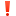 Административный участок №3: МКР-1 - все дома. МКР-2 – дома: 11,12,13, 19, 20, 21, 22. п. Малый Бердяш. Улица Строителей. МАТП, Средняя школа №7. ГСК №№ 5, 19, 23,29. Агрокомплекс «Горный»;Участковый уполномоченный полиции ОУУП и ПДН лейтенант полиции Мурыгин Виктор НиколаевичАдминистративный участок №2: поселок Первомайский; Улицы: Станционная, Французский мост, промплощадка УКВЗ, коллективные сады № 2, МЦ «Ребячья республика», КШДС, Разъезд Минка, село Минка, п. Вергаза, село Верхняя Лука, д.Кочкари.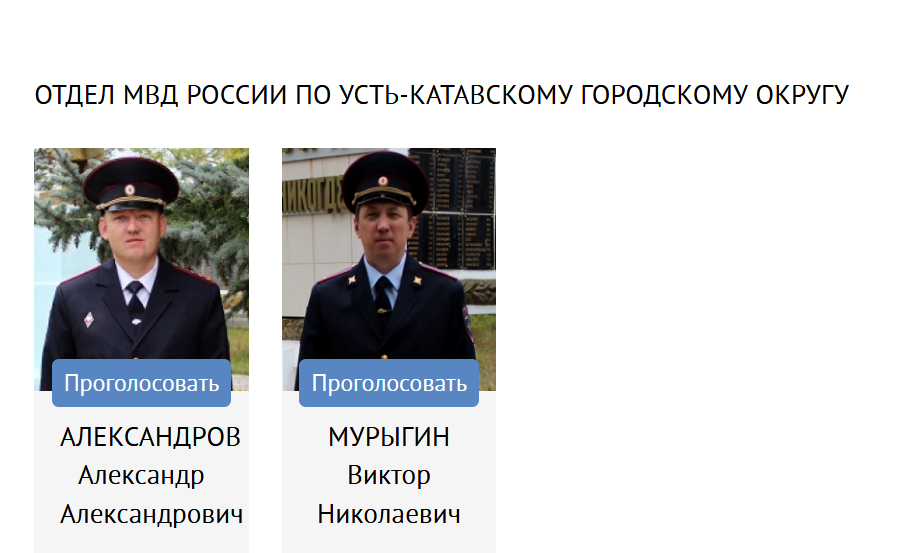 